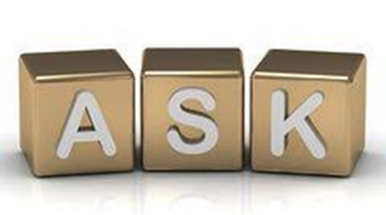                                FURNITURE & WHITE GOODS                                      